APPLICATION FOR ADMISSION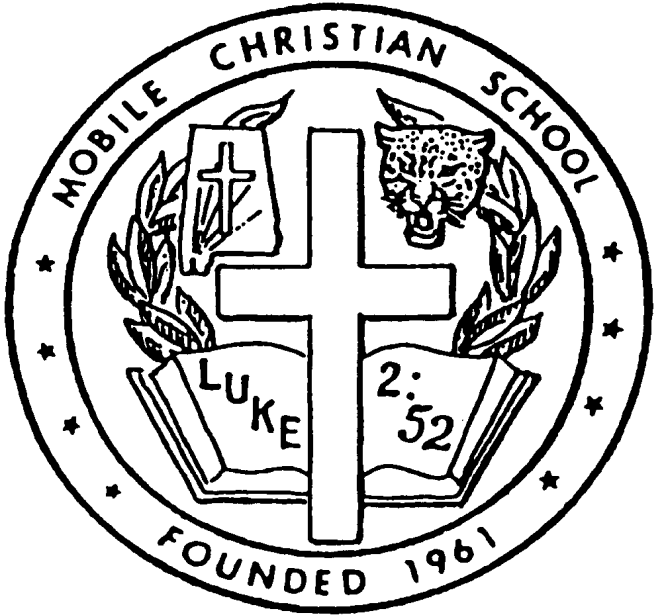 Mobile Christian School5900 Cottage Hill RoadMobile, Alabama 36609www.mobilechristian.orgPhone: 251-661-1613Fax: 251-661-1396ADMISSION/RE-ADMISSION POLICIES Mobile Christian School exists to offer a quality education in a safe, Christian environment. Acceptance of the applicant will be based on the results on entrance tests, on a personal interview with the student and his parents and on recommendations concerning character, attitude, school record and general promise. Students must be in good standing, academically and socially, with their previous school to be accepted. Specifically, to be accepted a student must (a) have a C average (b) make a grade level score on his entrance test and (c) have a good conduct record. By choice, the applicant obligates himself to the ideals of Mobile Christian School. Acceptance shows the school’s faith in the student. Enrollment is granted on a year-by-year basis. To be considered for enrollment or re-enrollment to Mobile Christian School, the prospective student must meet the following requirements: 1. Must exhibit appropriate developmental maturity. 2. Must be able to fluently communicate orally and receive oral communication in English. 3. Must be free from all communicable diseases. 4. Must be able to take care of his or her own personal bodily needs. 5. Must exhibit age-appropriate social skills. 6. Must demonstrate a willingness and the ability to adhere to school and class rules. 7. Must demonstrate respect for authority. 8. Must have a level of emotional stability that enables the student to learn and does not distract other students from learning. MCS does not have the facilities nor the personnel to effectively work with extreme emotional or behavioral problems or those students with acute academic deficiencies. 9. The student must be able to demonstrate that he has the academic ability and willingness to work at the grade level to which he is assigned. 10. The student must meet the minimum age requirement as established by the board of trustees. To enter school, children entering PreK3, PreK4, K5, or 1st grade must reach age 3, 4, 5, or 6 respectively, on or before September 1. 11. Entry into the next grade level at MCS is contingent on: recommendation from the administration, meeting the academic criteria for that grade level, and compliance with attendance policies including absences, tardies and early dismissal as set forth in the handbook. 12. Must be free from drugs, alcohol, and tobacco use. 13. Must have demonstrated by his/her past actions willingness to abide by the “Law of the land.” 14. Married students or students who have parented a child are not accepted to MCS and any student who marries or parents a child during the school year will be required to withdraw. It should be added that every student accepted will be expected to demonstrate a genuine interest in pursuing his education in harmony with the standards and purposes of MCS. 15. Accommodations needed for individual students must not be such that they limit other students from receiving adequate time and attention. 16. Must live with parents or legal guardian. TUITION PAYMENT PLAN The registration fee and new-family processing fee are non-refundable. Any tuition refunds will be made within 30 days from the withdrawal date of the student. All families must either pay tuition and book rental fees in full by the deadline date or make payment through bank draft. All other expenses incurred during the year will be billed and must be paid within 30 days to avoid a late charge. The $10 late charge will be billed to the account each month the account is over 30 days in arrears. Families who have accounts over 60 days in arrears will not be allowed to have their children continue to be enrolled.APPLICATION FOR ADMISSION 5900 Cottage Hill Road, Mobile, AL 36609 (251)661-1613 Fax (251)661-1396 www.mobilechristian.org                  Applying for Grade _____ for School Year 20 _____ - 20 _____Students entering PreK3, PreK4, K5, or First Grade must reach age 3, 4, 5, or 6, respectively, on or before September 1 to enroll at MCS.APPLICANT DATA	Name ________________________________________________________________________________Preferred Name ________________________________            Last                                    	 First                            	   Middle  Address____________________________________________________________________________________________________________________________                              Street Address                          	          Apartment No.                               City                                   State                               Zip Code                                         Home Phone __________________________ Cell Phone __________________________  E-mail____________________________________________________Date of Birth_________________________ Age____ Sex ____ Ethnicity _______________________________ SS# _____________________________________Church Congregation ______________________________________________________________________________ Attends Church Regularly ___ Yes   ___ NoBrothers/Sisters/Relatives currently or previously enrolled at MCS ______________________________________________________________________________Current school __________________________________________________________________________________Years of attendance _____________________Previous school attended _________________________________________________________________________ Years of attendance _____________________Have you ever been sent to the office for discipline reasons in the last 2 years? _____ If yes, explain ______________________________________________________________________________________________________________________________________________________________________________________Have you ever been suspended (in-school or out-of-school)? _____ If yes, explain _________________________________________________________________Have you ever been asked to withdraw or been dismissed from any school? If yes, explain ___________________________________________________________Do you use alcohol, non-prescribed drugs or tobacco? ________________________________________________________________________________________How did you hear about MCS? __________________________________________________________________     Have you ever attended MCS? ___Yes ___ NoH                                                                                                                                                                                                     ACADEMIC AND HEALTH HISTORY	Received honors, taken special lessons, or been in special programs? (Fine Arts, Athletics, Civic, etc.) __________________________________________________Name and explain any health condition(s), past or present, which need to be brought to the school’s attention to safeguard this applicant at school (e.g. diabetes, seizures, asthma, emotional disorders, educational challenges, etc.) or which would restrict physical activity levels:	____________________________________________________________________________________________________________________________________Is the applicant taking any prescription medication(s)?  ___ Yes   ___ No    Specify _________________________________________________________________Has the applicant been diagnosed with any of the following (please check)? ___ Speech/Language	 Difficulties		___ Attention Deficit Disorder		___ Learning Disabilities	___ Attention Deficit Hyperactivity Disorder	___ Emotional Issues                   		 ___ Other _________________Does the applicant have or has ever had an IEP? _________FAMILY DATA	Father’s Name______________________________________________________________________ Home Phone ______________________________________Address (If different from above) _________________________________________________________________________________________________________Business or Profession_______________________________________________________________ Job Title ___________________________________________Business Phone____________________________ Cell Phone ____________________________ E-mail _______________________________________________Business Name and Address_____________________________________________________________________________________________________________Mother’s Name_____________________________________________________________________ Home Phone ______________________________________Address (If different from above)_________________________________________________________________________________________________________Business or Profession________________________________________________________________ Job Title __________________________________________Business Phone____________________________ Cell Phone ____________________________ E-mail ________________________________________________Business Name and Address______________________________________________________________________________________________________________ADDITIONAL FAMILY DATA	If there is a separation or divorce in the family, or if the student resides with a legal guardian other than parent, please complete this section.Name of Legal Guardian_______________________________________________________________ Relationship to Student________________________________Address (if different from above) ___________________________________________________________________________________________________________Home Phone _______________________________________If separated or divorced, with which parent does child reside? ___________________________________If divorced, please indicate the type of custody ordered by the court:    ___ Joint   ___ SoleTo whom should notices of school activities be sent? ________________________________________  Statements _________________________________________GRANDPARENT INFORMATION	Grandparent(s) Name ____________________________________  		Grandparent(s) Name ____________________________________________Address_______________________________________________			Address________________________________________________________City__________________State _______  Zip ________________   		City_______________________________  State _______  Zip ___________Phone ___________________________________                           Phone_________________________________________________________	EMERGENCY CONTACTS	Priority 1 Contact Name ______________________________Relationship _____________Cell Phone _______________Home _____________Work_____________Priority 2 Contact Name ______________________________Relationship _____________Cell Phone _______________Home _____________Work_____________Priority 3 Contact Name ______________________________Relationship _____________Cell Phone _______________Home _____________Work_____________CERTIFICATION	Mobile Christian School was established and is operated by members of the churches of Christ. All students participate in daily Bible study and chapel assemblies. We agree to support and follow all rules and regulations of the school and understand that failure to do so will result in the disciplinary action (which may include suspension, expulsion, or corporal punishment). Furthermore, the school reserves the right to terminate the enrollment of any student if such termination of enrollment is deemed by the administration to be in the best interest of .  We understand that all new students are accepted on academic and behavioral probation for a period of no less than one calendar year. It is the policy of  to evaluate a student’s academic progress through classroom and group achievement testing. MCS reserves the right to require any student to undergo individual professional assessment.  We understand that MCS does not offer any special education services or modifications to the academic program.  We certify the above to be true and correct to the best of our knowledge and that any falsified information may void our contract.A non-refundable registration fee will be due at the time of acceptance.  Accounts must be paid up-to-date for grades to be released at the end of each quarter or to transfer to another school.  The student and parent(s) agree to abide by all regulations of Mobile Christian School if student is accepted for admission.  Mobile Christian School will consider each student enrolled upon completion of the Enrollment Contract, Financial Agreement Form and payment of registration.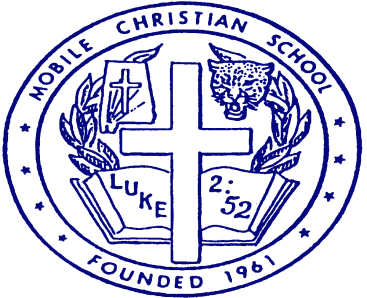 					Parent’s Signature__________________________________________________ Date______________					Student’s Signature_________________________________________________ Date______________Mobile Christian School does not discriminate on the basis of race, color, national, or ethnic origin regarding its policies, educational offerings, athletic programs, or other school-sponsored activities.